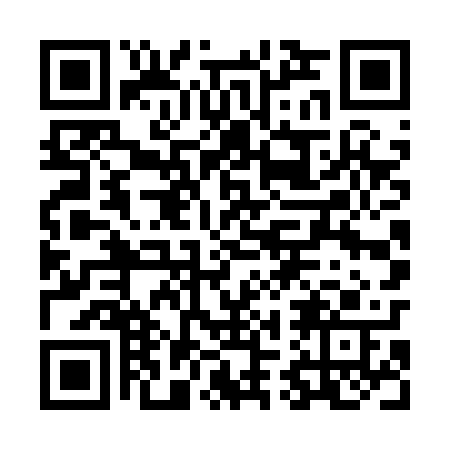 Ramadan times for Robore, BoliviaMon 11 Mar 2024 - Wed 10 Apr 2024High Latitude Method: NonePrayer Calculation Method: Muslim World LeagueAsar Calculation Method: ShafiPrayer times provided by https://www.salahtimes.comDateDayFajrSuhurSunriseDhuhrAsrIftarMaghribIsha11Mon4:484:486:0112:093:316:176:177:2512Tue4:484:486:0112:083:316:166:167:2413Wed4:484:486:0112:083:316:156:157:2314Thu4:494:496:0212:083:316:146:147:2315Fri4:494:496:0212:083:316:136:137:2216Sat4:494:496:0212:073:306:126:127:2117Sun4:504:506:0212:073:306:126:127:2018Mon4:504:506:0212:073:306:116:117:1919Tue4:504:506:0312:073:296:106:107:1820Wed4:504:506:0312:063:296:096:097:1721Thu4:514:516:0312:063:296:086:087:1722Fri4:514:516:0312:063:296:086:087:1623Sat4:514:516:0412:053:286:076:077:1524Sun4:514:516:0412:053:286:066:067:1425Mon4:524:526:0412:053:286:056:057:1326Tue4:524:526:0412:043:276:046:047:1227Wed4:524:526:0412:043:276:036:037:1228Thu4:524:526:0512:043:276:036:037:1129Fri4:534:536:0512:043:266:026:027:1030Sat4:534:536:0512:033:266:016:017:0931Sun4:534:536:0512:033:256:006:007:081Mon4:534:536:0612:033:255:595:597:082Tue4:534:536:0612:023:255:595:597:073Wed4:544:546:0612:023:245:585:587:064Thu4:544:546:0612:023:245:575:577:055Fri4:544:546:0612:013:235:565:567:056Sat4:544:546:0712:013:235:555:557:047Sun4:544:546:0712:013:235:555:557:038Mon4:544:546:0712:013:225:545:547:029Tue4:554:556:0712:003:225:535:537:0210Wed4:554:556:0812:003:215:525:527:01